                                         HONORABLE AYUNTAMIENTO CONSTITUCIONAL 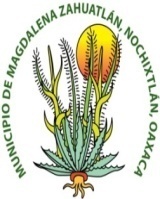 DE MAGDALENA ZAHUATLAN2020